                                                                                                                                                                                      ПРИЛОЖЕНИЕ 1СХЕМА СБОРКИСтол 1200х600 (040.01, 041.01, 042.01, 043.01)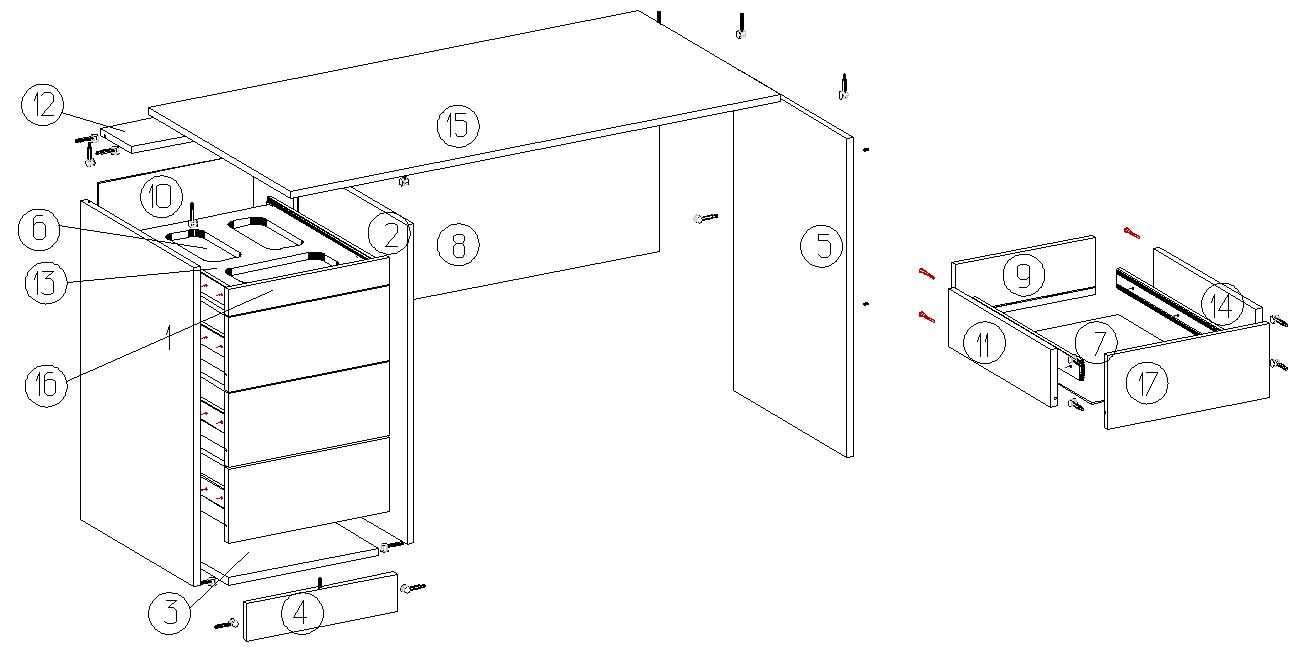                                                                                                                                                                                        ПРИЛОЖЕНИЕ 2СПЕЦИФИКАЦИЯ КОМПЛЕКТУЮЩИХСтол 1200х600 (040.01, 041.01, 042.01, 043.01)№Наименование деталейA мм.B мм.Кол.№НаименованиеКол.1Стойка 172048011Евровинт132Стойка 272048012Подпятник с гвоздем73Крышка нижняя36848013Стойка к эксцентрику одностороння404Накладка декоративная нижняя3688414Шуруп 3.5х16375Стойка 372048015направляющие 450 46Дно органайзера30040016 ручка37Дно ящика32244637Заглушки для евровинтов 138Жесткость 77645018Заглушки для эксцентриков 409Задняя стенка ящика34213039  Эксцентрик40 10Задняя стенка 13806171 10 Винт М4х20   3 11Левая стенка ящика434130312Планка монтажная368130113Полка МФ342450114Правая стенка ящика434130315Столешница 1200600116Фасад ящика39660117Фасад ящика3961683